Name: …                                                                                                    Surname: …                                Home Schooling 42   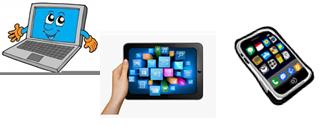 CLICK AND WORK ONLINE: Reading: https://forms.gle/mSkGfcM8PXajCBtn6Vocabulary:  https://forms.gle/orn6rm8ecWWBUCSy7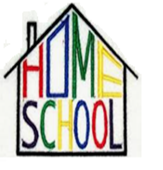 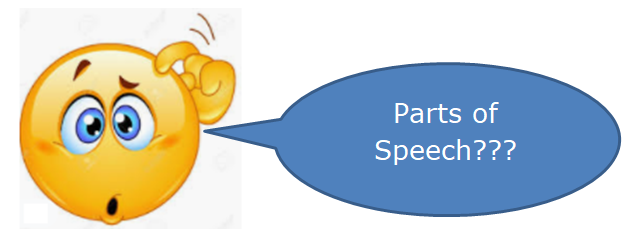 PLEASE PRESS “SUBMIT/SEND” AT THE END OF YOUR ONLINE WORKPOR FAVOR PRESIONAR “ENVIAR” AL FINAL DEL TRABAJO EN LÍNEA